Allegato A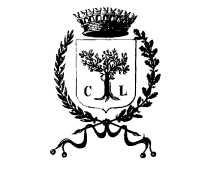 COMUNE DI CELLINO SAN MARCOProvincia di Brindisi-------oooOooo-------SETTORE 2°AFFARI SOCIALI - PUBBLICA ISTRUZIONE – SPORT – CULTURAAVVISO PUBBLICOFondi per le Politiche della Famiglia (art. 19, comma 1, Dl 223/2006) ai sensidell`art. 63 del D.L. n.73/2021 – Centri estivi 2021- MANIFESTAZIONE DI INTERESSE .	Premesso che :in data 25 maggio 2021 è stato emanato il  D.L n. 73  recante “Misure urgenti connesse all’emergenza da COVID-19, per le imprese, il lavoro, i giovani, la salute e i servizi territoriali”, c.d.sostegni bis, approvato dal Consiglio dei Ministri il 20 maggio u.s., pubblicato sulla Gazzetta Ufficiale n. 123 del 25 maggio 2021 ed è dunque in vigore dal 26 maggio 2021;l’art.63 del suddetto Decreto “Misure per favorire le opportunità e per il contrasto alla povertà educativa, ha incrementato di 135 milioni di euro il Fondo per le politiche della famiglia, di cui all’articolo 19, comma 1, del decreto-legge 4 luglio 2006, n. 223, per ilfinanziamento delle iniziative dei comuni, da attuare nel periodo 1 giugno - 31 dicembre 2021, anche in collaborazione con enti pubblici e privati, di potenziamento dei centri estivi, dei servizi socioeducativi territoriali e dei centri con funzione educativa e ricreativa destinati alle attività dei minori;è intenzione di questo Comune ricorrere alla suddette risorse per la realizzazione dei Centri Estivi 2021;l’assegnazione delle risorse di cui all’art. 63 non ha tempi certi e che, pertanto , al fine  di consentire una eventuale organizzazione in tempi congrui  e coerente con le risorse umane disponibili sul territorio, si intende acquisire, da parte della Associazioni locali, la disponibilità a proporre e a realizzare progetti/laboratori per i Centri estivi; Articolo 1 – FinalitàIl presente Avviso Pubblico ha la finalità di acquisire una manifestazione di interesse per la proposta e la realizzazione di progetti/laboratori per i Centri estivi 2021.Articolo 2- Soggetti ammessi Possono presentare la domanda di manifestazione di interesse tutte le Associazioni locali.Articolo 3 – Termini e modalità di presentazioneI Soggetti interessati possono aderire alla Manifestazione di Interesse compilando l’apposito modulo, Allegato A), predisposto dal Comune di Cellino San Marco, reperibile sul sito istituzionale dell’Ente, o presso l’Ufficio Comunale dei Servizi Sociali;La domanda può essere trasmessa tramite PEC all’indirizzo: protocollo.comune.cellinosanmarco@pec.rupar.puglia.it o consegnata presso l’Ufficio Protocollo del Comune di Cellino San Marco;Le manifestazioni di interesse dovranno pervenire entro le ore 12 del giorno 12 Novembre 2021;Le manifestazioni pervenute successivamente al termine sopra indicato non saranno prese in considerazione;L’invio della candidatura è a totale ed esclusivo rischio del mittente e rimane esclusa ogni responsabilità dell’Amministrazione, ove per qualsiasi motivo, l’istanza non pervenga entro il previsto termine di scadenza all’indirizzo di destinazione;A pena di nullità, la dichiarazione di manifestazione di interesse dovrà essere sottoscritta dal Legale Rappresentante, corredata da copia fotostatica di un documento d’identità del sottoscrittore o di un documento di riconoscimento equipollente in corso di validità.Art.4 - Precisazioni  la manifestazione di interesse, da parte delle Associazioni interessate, non ha valore vincolante per l’Ente e questa Amministrazione potrà avvalersene solo in caso di effettivo avvio dei Centri estivi, previe disponibilità di risorse economiche ministeriali e volontà, in tal senso, espressa nei modi di legge dalla Giunta Comunale;le eventuali future attività dovranno essere proposte e svolte nel pieno rispetto delle «Linee guida per la gestione in sicurezza di opportunità organizzate di socialità e gioco per bambini e adolescenti nella fase 2 dell'emergenza COVID-19”, come validate dal Comitato tecnico scientifico, di cui all’ordinanza del Capo della protezione civile 17 marzo 2021, n. 571, nella seduta del 18 maggio 2021.Art.5- Informazioni- Per informazioni  gli interessati potranno rivolgersi all’ Ufficio Servizi Sociali sito in questo Comune in  Via Napoli, telefonando ai seguenti numeri: 0831/615204/ 27.Il presente avviso viene pubblicato all’Albo Pretorio on-line e sul sito web istituzionale del Comune di Cellino San Marco.								IL RESPONSABILE DEL SERVIZIO							F.to Dott.ssa Anna Chiara ELIA